Ústecký kraj – krajský úřad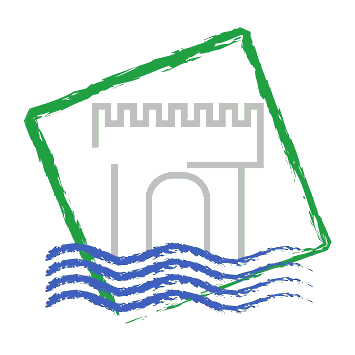 Cestovní zprávaze služební zahraniční cestyDatum cesty:30. 9. – 2. 10. 2013Název, cíl a důvod cesty:Jednání WG projektu Chemlog T&THarmonogram cesty:KÚÚK Ústí nad Labem – Bratislava -  KÚÚK Ústí nad Labem Průběh a výsledky cesty:Prezentace jednotlivých účastníků se zaměřily na stav přípravy pilotních projektů. Prakticky se ukazuje, že všechny piloty jsou podporovány národními systémy sledování zásilek, neexistuje jednotný evropský systém. Bylo konstatováno, že existuje celá řada vzájemně nekompatibilních systémů, které jsou na komerční bázi, a nebylo, i přes to, že již proběhly některé národní i evropské projekty, zatím usilováno legislativně na úrovni EU/ Evropy o jejich standardizaci. Sledování národních a tranzitních koridorů bude realizováno podle původních plánů tzn. Například německý partner koridor D-PL – RUS, jižní větev IT –via A/HU/SLO, česká a slovenská strana D via CZE/SK – UA, dále SK-RUS a vzhledem k účasti Ústeckého regionu i alternativa CZE – D via Labe a slovenská partner samostatně i Dunaj. Další, národní koridory budou sledovat IT a SLO.Vedoucí projektu definoval na základě široké diskuze (byly diskutovány např. jednotlivé varianty pilotů, jejich postup, obecná směrování a výstupy) další kroky projektu včetně termínů. Po realizaci pilotních projektů dojde k jejich celkové sumarizaci, provede se analýza všech přínosů/ negativ a nedostatků. Tato analýza by měla být podkladem pro definování konkrétních požadavků na systém požadovaných a využitelných dat všemi zapojenými subjekty – tz. IZS, chemické podniky, orgány státní správy a EU, dopravní sféra.Dne 2. 10. 2013 se uskutečnilo separátní jednání subjektů projektu z české a slovenské  strany (SCHP ČR, SZCHFP SR, DEKRY, JERIDU, Ústeckého regionu a University Žilina) ohledně dalšího postupu při realizaci jednotlivých pilotních projektů v následujícím Do projektu se zapojí firmy LEVEL (výrobce OBU jednotek) a JERIDDefinitivní projednání zapůjčení OBU jednotky/-ek pro piloty (LEVEL, Univerzita Žilina)Zajištění datového rozhraní pro data z OBU jednotky a data ohledně zásilky (DEKRA, JERID, University Žilina) – v rozsahu technických parametrů OBU jednotekDefinice kmenové věty obchodního/dopravního případu a dalších relevantních dat z přepravyOslovení jednotlivých subjektů partnerů -  projektu T&T s žádostí o j definici dat pro jejich potřeby ( jaký konkrétní přínos –  datové přístupy očekávají od projektu )Sumarizace již reálných výsledků pilotních projektůPříští pracovní jednání řešitelů využijí následující akce:9. 10. v Brně, kulatý stůl od 10:00, pracovní jednání od 13:0023. 10. V Praze na SCHP ČR pracovní jednání od 13:00, následuje neformální setkání SQAS od 16:00 hod.13. 11. Praha, regionální setkání na SpeedCHAIN 2013 – prezentace pilotního projektu veřejnosti14. 11. Praha pracovní jednání k pilotnímu projektu za účasti LP a dalších partnerů z NěmeckaOstatní viz program cesty.Spolucestující:Ing.Šváchová Zdeňka , Ing. Jan Sixta CScNáklady na cestu hrazeny z:Zpracoval:Ing.Drahoslav TesařDatum:7.10.2013